NMI RESOURCESTo schedule a missionary speaker:  scheduling@nazarene.orgTo ask questions regarding LINKS:  For LINKS cash assignments: ebrubaker@watersedgekc.org  For general LINKS information: links@nazarene.org To download logos, documents, and other resources:  www.nmi.nazarene.org To get information for KC NMI:  www.kcnmi.orgTo get information for KC W&W trips:  www.kcnmi.org; kb4443cc@aol.com For information on Living Mission Adult, Youth & Children curriculum & reading books: www.nmi.nazarene.org To order Living Mission curriculum:  www.nph.org 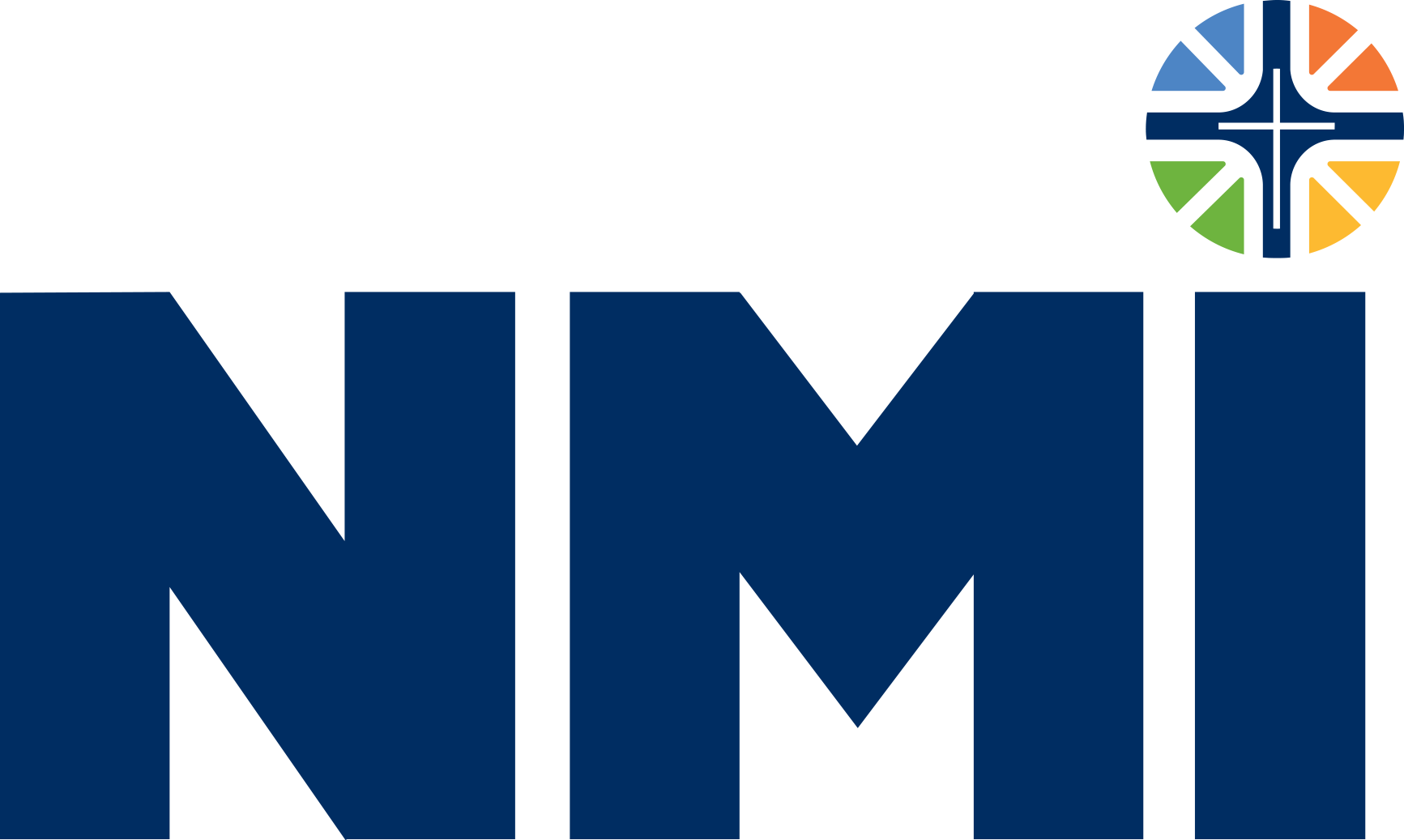 